Publicado en Madrid el 29/11/2017 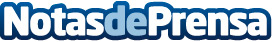 Fisherman revoluciona la publicidad online con la ayuda de la Inteligencia Artificial aplicadaFisherman, agencia de medios especializada en marketing digital Nº1 del mercado, presentó hoy en la sede de la IAB en Madrid, los resultados de un reciente caso de éxito en el que demostró que, con la ayuda de la Inteligencia Artificial aplicada, es posible aumentar significativamente los resultados de las campañas programáticasDatos de contacto:Comunicación Fisherman911123481Nota de prensa publicada en: https://www.notasdeprensa.es/fisherman-revoluciona-la-publicidad-online-con Categorias: Comunicación Marketing E-Commerce http://www.notasdeprensa.es